Тема выступления:   Составление геометрических задач - ступенька к творчеству.ФИО педагога: учитель математики Васильева Ольга ГеннадьевнаПолное наименование образовательного учреждения: Муниципальное бюджетное общеобразовательное учреждение средняя  школа № 3Город: ВыксаРегион: Нижегородская областьСоставление геометрических задач - ступенька к творчеству.Главная сила математики состоит в том, что вместе с решением одной конкретной задачи она создаёт общие приёмы и способы, применимые во многих ситуациях, которые даже не всегда можно предвидеть.                                                             М.Башмаков      Современный этап развития человеческой цивилизации характеризуется становлением постиндустриального общества, яркой чертой которого является усиление роли науки, теоретических знаний и интеллектуальных технологий как главных факторов прогресса во всех областях жизни.  Развитие творческих способностей учащихся - важнейшая задача современной школы. Стремление реализовать себя, проявить свои возможности. При развитии творческих деятельностей учащихся перед учителями математики стоит задача: организовать процесс обучения таким образом, чтобы каждое усилие по овладению знаниями протекало в условиях развития познавательных способностей учащихся, формирования у них таких основных приемов умственной деятельности, как анализ, синтез, абстрагирование, обобщение, сравнение. Школьников необходимо учить самостоятельно: работать, высказывать и проверять предположения, догадки, уметь делать обобщения изученных фактов, творчески применять знания в новых ситуация. Большинство задач по геометрии ориентированы на самостоятельную работу и собственные открытия учащихся. Решая их, ученик имеет возможность реализовать свои индивидуальные способности.       Школьный курс геометрии всегда был и остаётся одной из проблемных «точек» методики преподавания математики. В разное время высказывались различные суждения по поводу изучения геометрии, и её места в системе школьного образования. Несомненно, то, что развитие логики и развитие интуиции, которые мы наблюдаем в геометрии – делают эту дисциплину, уникальной и необходимой для изучения. Главной целью изучения геометрии, конечно, является знание. Более важно, что геометрия есть феномен общечеловеческой культуры. Процесс изучения геометрии включает самые разнообразные виды деятельности. И в первую очередь — решение задач. В решении задач есть определенный азарт. Только через этот процесс учитель, ведущий занятия, может удержать интерес к предмету в классе с различным уровнем учащихся. Чтобы научить учеников мыслить, нужно хорошо изучить тот материал, над которым придётся работать. Понятие  «задача» трактуется достаточно широко - это объект мыслительной деятельности человека; цель, данная в определенных условиях.      Основным методом всех технологий развивающего обучения является самостоятельная творческая деятельность учащихся - составление новых задач. Активная позиция в учебной деятельности, совместная работа учителя и учащихся позволяет включить каждого обучающегося в общее обсуждение проблемы, повысить уровень познавательного интереса, в результате которого происходит добывание знаний, развитие логического мышления, математической речи, воображения, интуиции.       Уроки, на которых в классе создана атмосфера поиска, когда ученики  уже  сами могут творить, когда могут сказать: «Я составил свою задачу» можно смело называть уроками творчества. Составлять задачи можно на всех этапах обучения: и при изучении нового материала, и при закреплении. Чтобы начать составлять новые геометрические задачи надо: Определить тему, по которой хочешь составить задачу.Найти идею, которую будешь использовать при составлении задачи.Составлять задачу, обратную составленной.Составляя одну задачу, ищи, как, используя эту идею, создать следующую.        Прием составления задач по одной идее называют приемом - нанизывания на одну идею серии задач. Рассмотрим этот прием при изучении темы «Средняя линия трапеции». Предлагается задача идея, которой будет развита учениками при составлении новых задач.Задача. В равнобедренной трапеции через основание высоты проведена прямая параллельная боковой стороне. Меньшее основание 13. Найти среднюю линию трапеции.               Решение. 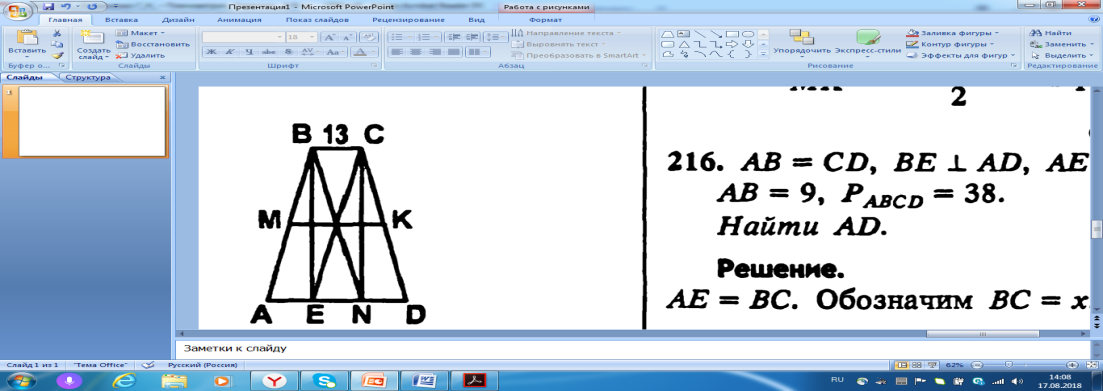 1).  AE=13(ABCD-параллелограмм), EN=13(EBCN-прямоугольник), ND=13(NBCD-параллелограмм).2). AD=AE+EN+ND=39.3). MK===26.   Ответ:26.Примеры задач, полученных нанизыванием на одну идею:Дано:ABCD-равнобедренная трапеция . AD,BC -  основания.   AB=CD, BEAD, CEAB, MK=26. Найти BC.Дано:ABCD- равнобедренная трапеция . AD, BC - основания.   AB=CD, BEAD, CEAB; AB =16. Найти MK .Дано:ABCD- равнобедренная трапеция . AD, BC - основания.   AB=CD, BEAD, AE= BC, AB =9, Р АВСD=38. Найти AD.Дано:ABCD- равнобедренная трапеция . AD, BC - основания.   AB=CD, BEAD, AE= BC=5, AB= AD-7. Найти Р АВСD.Дано:ABCD-равнобедренная трапеция . AD,BC -  основания.   AB=CD, BEAD, CEAB, AE=6, AB+ AD=25. Найти Р АВСD.Дано:ABCD-равнобедренная трапеция . AD,BC -  основания.   AB=CD, BEAD, CEAB, AD=54. AB: AE=7:6. Найти Р АВСD.Дано:ABCD-равнобедренная трапеция . AD,BC -  основания.   AB=CD, BEAD, CEAB, BC=7, Р ЕСD=32. Найти Р АВСD.Дано:ABCD-равнобедренная трапеция . AD,BC -  основания.   AB=CD, BEAD, CEAB, BC=14,  AD= AB+26. Найти AB.     Одна правильно составленная задача стоит двух десятков решенных задач.      Составление геометрических задач самим учеником, пусть даже несложных, - ступенька к творчеству.Ценность составления задач учащимися состоит в том, что:а) присутствует элемент исследования решения;б) устанавливается связь между всеми видами задач;в) легко обозрима система задач по теме;г) присутствует элемент творчества.      Их педагогическая ценность состоит в том, что они помогают педагогу подвести учащихся к самостоятельному мышлению и самостоятельной практической деятельности, способствуют формированию у школьников таких качеств, как аккуратность, вдумчивость, настойчивость, терпеливость, сообразительность, развивают творческие способности, дают возможность увеличить объём решаемых задач, повышают интерес к изучению математики.       Итак, работая в направлении осмысленного  подхода к решению задач, составления учащимися новых, учитель развивает творческое мышление своих учеников. В результате исследовательской работы над задачей школьники учатся проникать в сущность явлений и связей, постигают такую деятельность, которая необходима при изучении любого другого предмета. Такая работа приносит большое удовлетворение ученикам и служит развитию их интереса, вкуса к процессу познания.Учащиеся должны иметь представление:      о видах исследовательских работ;об основных всероссийских и региональных конкурсах;об основных понятиях научно-исследовательской работы;о методах научного познания;о применении логических законов и правил;о поиске информации  и её видах;о языке, стиле и структурных особенностях текста исследовательской работы;о требованиях к участникам и особенностях  исследования;о психологическом аспекте готовности к выступлению; о культуре выступления и ведения дискуссии;о видах проектов;Учащиеся должны иметь представление:      о видах исследовательских работ;об основных всероссийских и региональных конкурсах;об основных понятиях научно-исследовательской работы;о методах научного познания;о применении логических законов и правил;о поиске информации  и её видах;о языке, стиле и структурных особенностях текста исследовательской работы;о требованиях к участникам и особенностях  исследования;о психологическом аспекте готовности к выступлению; о культуре выступления и ведения дискуссии;о видах проектов;Учащиеся должны знать:формы представления исследовательских работ;общую схему хода научного исследования;методы поиска информации;этапы работы  ученика в процессе  исследования;структуру содержания исследовательской работы;общие правила оформления текста научно-исследовательской работы;требования к докладу;последовательность работы над проектом;общие правила оформления текста исследовательской работы;правила оформления списка источников;Учащиеся должны уметь:      22)подготовить исследовательскую работу избранного вида;      23)проводить поиск информации;      24) выбрать тему собственного исследования;            25) составить план научно-исследовательской работы;      26) работать с научной литературой;      27) работать с понятийным  аппаратом;      28) проводить исследование избранной темы;      29) оформить исследовательскую работу;      30) выполнить все этапы работы над проектом;      31)представить результаты научно-исследовательской работы;Учащиеся должны иметь опыт:      32) выбора темы исследования;      33) поиска информации по избранной теме;      34) составления плана исследовательской работы;      35) работы с научной литературой;      36) работы с понятийным аппаратом;      37) проведения исследования избранной темы;      38) оформления исследовательской работы;      39) представления результатов научно-исследовательской работы;      40) последовательной работы над проектом;       41) работы по технологической карте;       42) самостоятельной работы (индивидуальной, парной, групповой).